Short Test 6 aName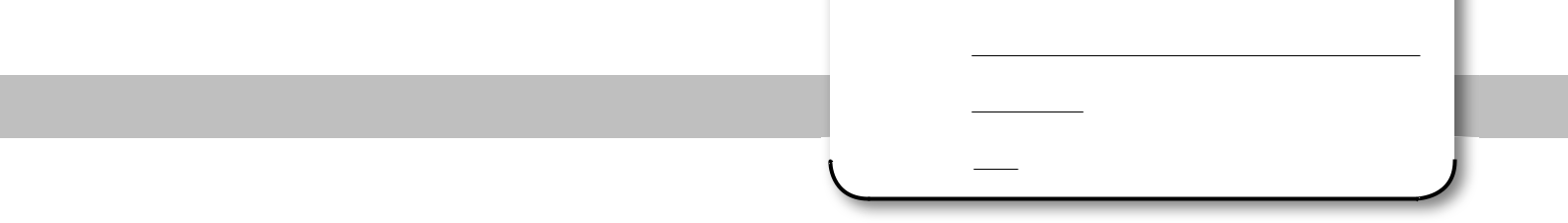 ClassW zdaniach 1–6 podkreśl poprawną odpowiedź.1  Chimpanzees / Camels are very clever. They can climb trees.2  Killer whales / Bats can’t swim but they can fly.3  Flamingos / Guinea pigs have got long necks. They are beautiful.4 Ants / Camels can drink a lot of water and they can walk a long way. 5 Bats / Chimpanzees can do many tricks.6  Flamingos / Leopards have got four legs and can run very fast.Score: ___ / 5Z podanych wyrazów ułóż poprawne zdania.can’t / walk / any more / Ican / My brother / hockey / playyour grandma / Can / cakes / makemy name / can / I / spellcan’t / children / read / Smallrun / Can / your friend / fastI can’t walk any more.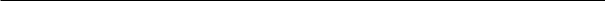 .?..?Score: ___ / 5Do pytań 1–6 dopisz krótkie odpowiedzi.Score: ___ / 5Score/ 151Can elephants fly?No,they can’tthey can’t..1Can elephants fly?No,..2Can your father swim?Yes,Yes,.3Can you and your friend read?Yes,Yes,.4Can flamingos swim?No,..4Can flamingos swim?No,..4Can Mary speak English?Yes,Yes,.5Can you speak Chinese?No,..